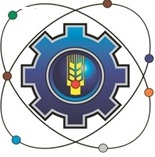 Министерство образования Московской областиГосударственное бюджетное профессиональное образовательное учреждение Московской области «Щелковский колледж»(ГБПОУ МО «Щелковский колледж»)РАБОЧАЯ ПРОГРАММА
 УП.01Учебной  практики ( по профилю и специальности) профессионального модуля 01ПМ.01. Разработка технологических процессов и управляющих программ для изготовления деталей в металлообрабатывающих и аддитивных производствах, в том числе автоматизированных программы подготовки специалистов среднего звенапо специальности 15.02.15 Технология металлообрабатывающегопроизводства  технического профиля   на базе основного общего образованияс получением среднего общего образования                                                   
                                                   2017   Рабочая программа учебной практики (по профилю специальности) профессионального модуля ПМ.01 «Разработка технологических процессов и управляющих программ для изготовления деталей в металлообрабатывающих и аддитивных производствах, в том числе автоматизированных» разработана на основе Федерального государственного образовательного стандарта (далее - ФГОС) по специальности среднего профессионального образования (далее – СПО) 15.02.15 Технология металлообрабатывающего производства, рабочей программы профессионального модуля и положения о практике обучающихся, осваивающих основные профессиональные образовательные программы среднего профессионального образования, утвержденного приказом Министерства образования и науки РФ от 18.04.2013 № 291.Организация-разработчик:Государственное бюджетное профессиональное образовательное учреждение Московской области «Щелковский колледж» (ГБПОУ МО «Щелковский колледж»).Разработчик:___________________________________________________________________________И. О. Ф., должность, категория, ученая степень, звание.Рецензент ___________________________________________________________________________И. О. Ф., должность, категория,  ученая степень, звание, место работы.РАССМОТРЕНАпредметной (цикловой)комиссией___________________________________________________________________от «____»_______20____г.протокол № ____________Председатель ПЦК_____________ И.О. ФамилияКОНТРОЛЬ И ОЦЕНКА РЕЗУЛЬТАТОВ ОСВОЕНИЯПАСПОРТ РАБОЧЕЙ ПРОГРАММЫ УЧЕБНОЙ ПРАКТИКИ Профессионального модуля ПМ.01 Разработка технологических процессов и управляющих программ для изготовления деталей в металлообрабатывающих и аддитивных производствах, в том числе автоматизированных1.1. Область применения рабочей программыРабочая программа учебной практики (далее рабочая программа) является частью рабочей программы профессионального модуля и программы подготовки специалистов среднего звена (далее – ППССЗ) в соответствии с ФГОС по специальности СПО 15.02.15 Технология металлообрабатывающего производства (базовой подготовки) в части освоенияосновного вида деятельности (ВД):осуществлять	разработку	технологических	процессов	и	управляющих	программ	дляизготовления деталей в металлообрабатывающих и аддитивных производствах, в том числеавтоматизированных,и соответствующих профессиональных компетенций (ПК):Планировать процесс выполнения своей работы на основе задания технолога-цеха или участка в соответствии с производственной задачей по изготовлению деталей.Осуществлять сбор, систематизацию и анализ информации для выбора оптимальных технологических решений, в том числе альтернативных в соответствии с принятым процессом выполнения своей работы по изготовлению деталей.Разрабатывать технологическую документацию по обработке заготовок на основе конструкторской документации в рамках своей компетенции в соответствии с нормативными требованиями, в том числе с использованием систем автоматизированного проектирования.Осуществлять выполнение расчетов параметров механической обработки и аддитивного производства в соответствии с принятым технологическим процессом согласно нормативным требованиям, в том числе с использованием систем автоматизированного проектирования.Осуществлять подбор конструктивного исполнения инструмента, материалов режущей части инструмента, технологических приспособлений и оборудования в соответствии с выбранным технологическим решением, в том числе с использованием систем автоматизированного проектирования.Оформлять маршрутные и операционные технологические карты для изготовления деталей на механических участках машиностроительных производств, в том числе с использованием систем автоматизированного проектирования.Осуществляет разработку и применение управляющих программ для металлорежущего или аддитивного оборудования в целях реализации принятой технологии изготовления деталей на механических участках машиностроительных производств, в том числе с использованием систем автоматизированного проектирования.Осуществлять реализацию управляющих программ для автоматизированной сборки узлов или изделий на автоматизированном сборочном оборудовании в целях реализации принятой технологии сборки узлов или изделий на сборочных участках машиностроительных производств в соответствии с разработанной технологической документацией.Организовывать эксплуатацию технологических сборочных приспособлений в соответствии с задачами и условиями технологического процесса сборки узлов или изделий сообразно с требованиями технологической документации и реальными условиями технологического процесса.Разрабатывать планировки участков сборочных цехов машиностроительных производств в соответствии с производственными4задачами, в том числе с использованием систем автоматизированного проектирования.1.2. Цели и задачи учебной практики – требования к результатам освоения практики:Учебная практика профессионального модуля направлена на формирование у обучающихся умений, приобретение первоначального практического опыта и реализуетсярамках профессионального модуля программы подготовки специалистов среднего звена (ППССЗ) СПО по виду деятельностиРазработка технологических процессов и управляющих программ для изготовления деталей в металлообрабатывающих и аддитивных производствах, в том числе автоматизированных, по специальности СПО 15.02.15 Технология металлообрабатывающего производства (базовой подготовки).ходе освоения программы учебной практики  студент должен:иметь практический опыт в:- применении конструкторской документации для проектирования технологических процессов изготовления деталей; - разработке технических заданий на проектировании специальных технологических приспособлений;- составлении технологических маршрутов изготовления деталей и проектировании технологических операций; - применении шаблонов типовых элементов изготовляемых деталей для станков с числовым программным управлением;- использовании автоматизированного рабочего места для планирования работ по реализации производственного задания; - выборе методов получения заготовок и схем их базирования;- использовании базы программ для металлорежущего оборудования с числовым программным управлением.уметь:- обеспечивать безопасность при проведении работ на технологическом оборудовании участков механической обработки и аддитивного изготовления; - читать и понимать чертежи, и технологическую документацию;- определять необходимую для выполнения работы информацию, ее состав в соответствии с принятым процессом выполнения работ по изготовлению деталей; - определять тип производства;- разрабатывать планировки участков механических цехов машиностроительных производств;- использовать пакеты прикладных программ (CAD/CAM системы) для планирования работ по реализации производственного задания на участке; - проводить технологический контроль конструкторской документации с выработкой рекомендаций по повышению технологичности деталей; - оформлять технологическую документацию;- составлять управляющие программы для обработки типовых деталей на металлообрабатывающем и аддитивном оборудовании, в том числе с использованием системы автоматизированного проектирования;- использовать пакеты прикладных программ (CAD/CAM системы) для разработки конструкторской документации и проектирования технологических процессов механической обработки и аддитивного изготовления деталей.1.3. Количество часов на освоение рабочей программы учебной практики:всего – 144 часа, недель – 4.РЕЗУЛЬТАТЫ ОСВОЕНИЯ ПРОГРАММЫ УЧЕБНОЙ ПРАКТИКИ Результатом освоения программы учебной практики профессионального модуля является формирование у обучающихся умений, приобретение первоначального практического опыта и овладение видом деятельностиРазработка технологических процессов и управляющих программ	для изготовления деталейметаллообрабатывающих и аддитивных производствах, в том числе автоматизированных,том числе профессиональными (ПК) и общими (ОК) компетенциями:СТРУКТУРА И СОДЕРЖАНИЕ ПРАКТИКИ3.1. Тематический план учебной практики3.2. Содержание учебной практики профессионального модуля (ПМ)УСЛОВИЯ РЕАЛИЗАЦИИ ПРОГРАММЫ УЧЕБНОЙ ПРАКТИКИ4.1. Требования к минимальному материально-техническому обеспечению практики Реализация программы учебной практики профессионального модуля предполагает наличие следующего оборудования:комплект деталей, инструментов, приспособлений;комплект бланков технологической документации;комплект учебно-методической документации;наглядные пособия (планшеты по технологии машиностроения). Технические средства обучения:компьютер;мультимедийное оборудование;измерительные инструменты;технологическая оснастка;модели геометрических тел;экран;стенды;металлообрабатывающее оборудование;измерительные инструменты.4.2.Перечень документов, необходимых для проведения учебной практики Для проведения учебной практики необходима следующая документация:инструкция по охране труда;журнал инструктажа по технике безопасности при работе за компьютером.4.3. Учебно-методическое обеспечение практикиДля прохождения практики и формирования отчета по учебной практике обучающийся должен иметь:индивидуальное задание на практику;аттестационный лист;дневник практики;методические указания по прохождению учебной практики;инструкции и т.д.4.4. Информационное обеспечение обученияПеречень используемых учебных изданий, интернет- ресурсов, дополнительной литературыОсновные источники:Зубарев. Ю.М. Расчет и проектирование приспособлений в машиностроении: учебник,Лань, 2015 – 309 с.Маталин, А.А. Технология машиностроения: учебник, Лань,2016 - 512 с.Сигов А.С. Метрология, стандартизация и сертификация: учебник. – 2-е изд/Ю.И. Борисов, А.С. Сигов, В.И. Нефедов и др; под ред. Профессора А.С. Сигова. – М.: ФОРУМ:ИНФА-М, 2015 – 336 с.Черпаков Б.И., Альперович Т.А. «Металлорежущие станки» - Академия 2014. Дополнительные источники:1.Схиртладзе. А.Г. Проектирование металлообрабатывающих инструментов: учебное пособие, Лань,2015 – 2532.Метрология,   стандартизация   и   сертификация:   Стандартизация   основных   нормвзаимозаменяемости: учебное пособие,  Красноярск СибГТУ, 2014 – 159 с.3.Балла, О.М. Обработка деталей на станках с ЧПУ. Оборудование. Оснастка. Технология: учебное пособие, Лань,2015 – 365 с.Н.Н. Чернов «Техническое оборудование (металлорежущие станки)» - Феникс 2014;Л.И. Вереина, М.М. Краснов Справочник станочника – Академия 2008.Контрольно-измерительные приборы и инструменты: учебник для нач. проф. образования/ С.А. Зайцев, Д.Д. Грибанов, А.Н. Толстов, Р.В. Меркулов. – М.: Издательский центр «Академия», 2014. – 464 с.Марков Н.Н., Осипов В.В., Шабалина М.Б. Нормирование точности в машиностроении: учеб. для машиностроит. спец. вузов/ Под ред. Ю.М.8.Соломенцева. – 2-е изд., испр. и доп. – М.: Высш.шк.; Издательский центр «Академия»,2013. – 335 с.: ил.Багдасарова Т.А. Допуски и технические измерения: Контрольные материалы: учеб.пособие для нач. проф. образования/ Т.А. Багдасарова. – М.: Издательский центр«Академия», 2015. – 64 с.Никифоров А.Д. Метрология, стандартизация и сертификация: учеб пособие / А.Д. Никифоров, Т.А. Бакиев. – М.:Высш. Школа, 2013. -422 с.: ил.Л.И. Вереина, М.М. Краснов «Устройство металлорежущих станков» - Академия 2015Интернет ресурсы:http://ic-tm.ru/http://i-mash.ru/http://lib-bkm.ru/4.5. Общие требования к организации процесса прохождения учебной практики Перед прохождением учебной необходимым условием является изучение следующихдисциплин: «Метрология, стандартизация и сертификация», «Инженерная графика», «Технология машиностроения», «Информатика», «Процессы формообразования и инструменты», «Технология машиностроения», «Технологическое оборудование»,«Материаловедение», «Металловедение», «Оборудование машиностроительного производства».При прохождении практики студентам оказывается консультационная помощь.4.6. Кадровое обеспечение образовательного процессаТребования к квалификации педагогических кадров, осуществляющих руководствоучебной практикойОрганизация и руководство учебной практикой осуществляется преподавателями дисциплин профессионального цикла и представителями организации по профилю подготовки выпускников.КОНТРОЛЬ И ОЦЕНКА РЕЗУЛЬТАТОВ ОСВОЕНИЯ УЧЕБНОЙ ПРАКТИКИСОГЛАСОВАНОПредставители  работодателя:__________________________________________________«____»_____________20___ г.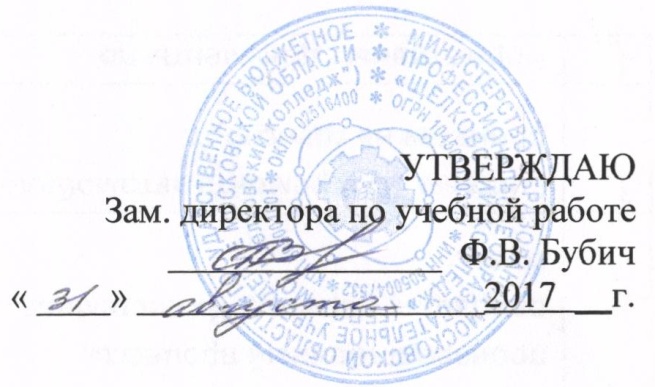 СОДЕРЖАНИЕстр.1.ПАСПОРТ РАБОЧЕЙ ПРОГРАММЫ УЧЕБНОЙ ПРАКТИКИ42.РЕЗУЛЬТАТЫ ОСВОЕНИЯ ПРОГРАММЫ УЧЕБНОЙ ПРАКТИКИ63.СТРУКТУРА И СОДЕРЖАНИЕ ПРОГРАММЫ УЧЕБНОЙ8ПРАКТИКИПРАКТИКИ4.УСЛОВИЯ РЕАЛИЗАЦИИ ПРОГРАММЫ УЧЕБНОЙ ПРАКТИКИ12УЧЕБНОЙ ПРАКТИКИ14КодНаименование результата обучения                    
ПК 1.1           Планировать процесс выполнения своей работы на основе задания технолога цеха или участка в соответствии с производственными задачами по изготовлению   деталей.ПК 1.2           Осуществлять сбор, систематизацию и анализ информации для выбора Оптимальных технологических решений, в том числе альтернативных в соответствии с принятым процессом выполнения своей работы по изготовлению  деталей.ПК 1.3Разрабатывать технологическую документацию по обработке заготовок на основе конструкторской документации в рамках своей компетенции в соответствии с нормативными требованиями, в том числе с использованием систем автоматизированного проектирования.ПК 1.4Осуществлять выполнение расчётов параметров механической обработки и аддитивного производства в соответствии с принятым технологическим процессом согласно нормативным требованиям, в том числе с использованием систем автоматизированного проектирования.ПК 1.5Осуществлять подбор конструктивного исполнения инструмента, материалов режущей части инструмента, технологических приспособлений и оборудованияв соответствии с выбранным технологическим решением, в том числе с использованием систем автоматизированного проектирования.ПК 1.6Оформлять маршрутные и операционные технологические карты для изготовления деталей на механических участках машиностроительныхпроизводств, в том числе с использованием систем автоматизированного проектирования.ПК 1.7Осуществлять разработку и применение управляющих программ для металлорежущего или аддитивного оборудования в целях реализации принятой технологии изготовления деталей на механических участках машиностроительных производств, в том числе с использованием системПК 1.8 Осуществлять реализацию управляющих программ для обработки заготовок наметаллорежущем оборудовании или изготовления на аддитивном оборудованиив целях реализации принятой технологии изготовления деталей на механических участках машиностроительных производств в соответствии с разработанной технологической документацией.ПК 1.9Организовывать эксплуатацию технологических приспособлений всоответствии с задачами и условиями технологического процесса механическойобработки заготовок и/или аддитивного производства сообразно с требованиямитехнологической документации и реальными условиями технологическогопроцесса.ПК 1.10Разрабатывать планировки участков механических цехов машиностроительныхпроизводств в соответствии с производственными задачами, в том числе сиспользованием систем автоматизированного проектирования.ОК 1.Выбирать способы решения задач профессиональной деятельности,применительно к различным контекстамОК 2.Осуществлять поиск, анализ и интерпретацию информации, необходимойдля выполнения задач профессиональной деятельностиОК 3.Планировать и реализовывать собственное профессиональное и личностное развитиеОК 4.Работать в коллективе и команде, эффективно взаимодействовать сколлегами, руководством, клиентами.ОК 5.Осуществлять устную и письменную коммуникацию на государственномязыке с учетом особенностей социального и культурного контекста.ОК 6.Проявлять гражданско-патриотическую позицию, демонстрировать осознанное поведение на основе общечеловеческих ценностей.ОК 7.Содействовать сохранению окружающей среды, ресурсосбережению, эффективно действовать в чрезвычайных ситуацияхОК 8.Использовать средства физической культуры для сохранения и укрепления здоровья в процессе профессиональной деятельности и поддержание необходимого уровня физической подготовленности.ОК 9.Использовать информационные технологии в профессиональной деятельностиОК 10.Пользоваться профессиональной документацией на государственном ииностранном языке.ОК 11.Планировать предпринимательскую деятельность в профессиональной сфере.КодыпрофессиональныхкомпетенцийВиды выполняемых работВсего часов(макс. учебная нагрузка и практики)Всего часов(макс. учебная нагрузка и практики)КодыпрофессиональныхкомпетенцийВиды выполняемых работКол-во часовКол-во   недель1234ПК 1.1.– ПК 1.10Вид работ1 Определение показателей технологичности конструкции изделия, детали (деталь указывается преподавателем)             361ПК 1.1.– ПК 1.10Вид работ 2   Выбор баз для изготовления детали с использованием правила шести точек             361ПК 1.1.– ПК 1.10Вид работ 3. Составление схем зажима и действия сил на заготовку в приспособлении             361ПК 1.1.– ПК 1.10Вид работ 4 Оформление фрагмента технологической документациитехнологического процесса механической обработки по образцу361ПК 1.1.– ПК 1.10Вид работ 5 Разработка комплекса мероприятий по снижению травматизма напроизводственном участке361ПК 1.1.– ПК 1.10Вид работ 6 Расшифровка кинематической схемы с использованием условных обозначений361ПК 1.1.– ПК 1.10Вид работ 7 Построение графика частоты вращения шпинделя с использованиемкинематической схемы361ПК 1.1.– ПК 1.10Вид работ 8 Составление уравнения кинематического баланса (по типам станков)361ПК 1.1.– ПК 1.10Вид работ 9 Оформление технологической документации361Всего:Всего:1444Виды выполняемых работТемыКол-во часовВид работ1 Определение показателей технологичности конструкции изделия, детали (деталь указывается преподавателем)Определение трудоемкости изготовления деталиОпределение технологической себестоимости
Определение коэффициента использования материала12Вид работ 2   Выбор баз для изготовления детали с использованием правила шести точекИзучение чертежа детали
Определение вида и точности заготовкиИзучение условия расположения и работы деталей в машине12Вид работ 3. Составление схем зажима и действия сил на заготовку в приспособленииИзучение чертежа деталиОпределение вида и точности заготовкиИзучение условия расположения и работы деталей в машине12Вид работ 4 Оформление фрагмента технологической документациитехнологического процесса механической обработки по образцуАнализ исходных данных для разработки технологического производстваОпределение типа производстваОпределение класса детали и выбор в качестве аналога действующего типового или группового технологического процессаВыбор исходной заготовки и методов ее изготовленияВыбор технологических базОпределение плана обработки отдельных поверхностейПроектирование технологического маршрута обработки заготовкиПроектирование технологических операций и переходовНормирование технологических операций18Вид работ 5 Разработка комплекса мероприятий по снижению травматизма напроизводственном участкеИзучение техники безопасности на рабочем местеОрганизация рабочего местаВыполнение защитных мероприятий рабочей зоныОбеспечение защиты оператора при работе с металлорежущим оборудованием18Вид работ 6 Расшифровка кинематической схемы с использованием условных обозначенийВыполнение классификации оборудованияИзучение условных обозначений элементов кинематической схемы18Вид работ 7 Построение графика частоты вращения шпинделя с использованиемкинематической схемыИзучение коробки скоростейОпределение передаточных отношенийПостроение графика18Вид работ 8 Составление уравнения кинематического баланса (по типам станков)Изучение кинематики станковОпределение кинематического баланса по типам станков18Вид работ 9 Оформление технологической документацииИзучение видов технологической документации12дифференцированный зачет6Всего:Всего:144Код и наименование профессиональных и общих компетенций, формируемых в рамках модуляКритерии оценкиМетоды оценкиПК 1.1 Планировать процесс выполнения своей работы на основе задания технолога цеха или участка в соответствии с производственными задачами по изготовлению деталей.Определяет этапы выполнения работы на основании выданного задания.Определяет технологические задачи, необходимые для осуществления производственного процесса изготовления деталей.Экспертное наблюдение выполнения практических работ на учебной и производственной практиках:оценка процессаоценка результатовПК 1.2 Осуществлять сбор, систематизацию и анализ информации для выбора оптимальных технологических решений, в том числе альтернативных в соответствии с принятым процессом выполнения своей работы по изготовлению деталей.Осуществляет поиск, систематизацию и анализ информации для выполнения своей работы.Выбирает наиболее подходящее технологическое решение на основе проанализированной информации.Экспертное наблюдение выполнения практических работ на учебной и производственной практиках:оценка процессаоценка результатовПК 1.3 Разрабатывать технологическую документацию по обработке заготовок на основе конструкторской документации в рамках своей компетенции в соответствии с нормативными требованиями, в том числе с использованием систем автоматизированного проектирования.Выполняет разработку технологической документации: маршрутных и операционных карт изготовления деталей.Применяет системы автоматизированного проектирования при разработке технологических документов.Применяет конструкторскую документацию и нормативные требования в рамках своей профессиональной деятельности при разработке технологической документации.Экспертное наблюдение выполнения практических работ на учебной и производственной практиках:оценка процессаоценка результатовПК 1.4 Осуществлять выполнение расчётов параметров механической обработки и аддитивного производства в соответствии с принятым технологическим процессом согласно нормативным требованиям, в том числе с использованием систем автоматизированного проектирования.Рассчитывает параметры резания при  механической обработке: протягивании, резьбонарезании, зубооработки, точении, сверлении, фрезеровании и шлифовании.Рассчитывает параметры работы аддитивного оборудования.Использует системы автоматизированного проектирования для выполнения расчётов механической обработки.Экспертное наблюдение выполнения практических работ на учебной и производственной практиках:оценка процессаоценка результатовПК 1.5 Осуществлять подбор конструктивного исполнения инструмента, материалов режущей части инструмента, технологических приспособлений и оборудования в соответствии с выбранным технологическим решением, в том числе с использованием систем автоматизированного проектирования.Подбирает инструмент, технологические приспособления, оборудование, материал режущей части для реализации технологического процесса.Применяет систему автоматизированного проектирования для подбора инструмента, технологических приспособлений и оборудования.Экспертное наблюдение выполнения практических работ на учебной и производственной практиках:оценка процессаоценка результатовПК 1.6 Оформлять маршрутные и операционные технологические карты для изготовления деталей на механизированных участках машиностроительных производств, в том числе с использованием систем автоматизированного проектирования.Оформляет маршрутные, операционные и маршрутно-операционные технологические карты по изготовления деталей.Использует системы автоматизированного проектирования для оформления технологических карт по обработке заготовок. Экспертное наблюдение выполнения практических работ на учебной и производственной практиках:оценка процессаоценка результатовПК 1.7 Осуществлять разработку и применение управляющих программ для металлорежущего или аддитивного оборудования в целях реализации принятой технологии изготовления деталей на механических участках машиностроительных производств, в том числе с использованием систем автоматизированного проектирования.Разрабатывает управляющие программы для металлорежущих станков при изготовлении деталей.Разрабатывает управляющие программы для аддитивного оборудования.Применяет управляющие программы на станках для обработки заготовок.Использует CAD/CAM системыв разработке управляющих программ.Экспертное наблюдение выполнения практических работ на учебной и производственной практиках:оценка процессаоценка результатовПК 1.8 Осуществлять реализацию управляющих программ для обработки заготовок на металлорежущем оборудовании или изготовления на аддитивном оборудовании в целях реализации принятой технологии изготовления деталей на механических участках машиностроительных производств в соответствии с разработанной технологической документацией.Реализует управляющие программы на металлообрабатывающих станках с программным управлением.Реализует управляющие программы для аддитивного оборудования.Применяет технологическую документацию для реализации управляющих программ.Экспертное наблюдение выполнения практических работ на учебной и производственной практиках:оценка процессаоценка результатовПК 1.9 Организовывать эксплуатацию технологических приспособлений в соответствии с задачами и условиями технологического процесса механической обработки заготовок и/или аддитивного производства сообразно с требованиями технологической документации и реальными условиями технологического процесса.Организует применение технологических приспособлений на основании технологической документации для реализации технологического процесса.Применяет на практике требования технологической документации к ведению технологического процесса по изготовлению деталей.Экспертное наблюдение выполнения практических работ на учебной и производственной практиках:оценка процессаоценка результатовПК 1.10 Разрабатывать планировки участков механических цехов машиностроительных производств в соответствии с производственными задачами, в том числе с использованием систем автоматизированного проектирования.Составляет планировки механических цехов по изготовлению деталей.Применяет систему автоматизированного проектирования для разработки планировок машиностроительного цеха по обработке заготовок.Экспертное наблюдение выполнения практических работ на учебной и производственной практиках:оценка процессаоценка результатовОК 01. Выбирать способы решения задач профессиональной деятельности применительно к различным контекстамВедёт поиск и анализ требуемой информации для осуществления профессиональной деятельности.Выбирает варианты решения поставленных задач на основании имеющейся и выбранной информации в своей профессиональной деятельности.Разрабатывает и предлагает варианты решения нетривиальных задач в своей работе.Экспертное наблюдение выполнения практических работ на учебной и производственной практиках:оценка процессаоценка результатовОК 02. Осуществлять поиск, анализ и интерпретацию информации, необходимой для выполнения задач профессиональной деятельностиЗадействует различные механизма поиска и систематизации информации.Анализирует, выбирает и синтезирует необходимую информацию для решения задач и осуществления профессиональной деятельности.Экспертное наблюдение выполнения практических работ на учебной и производственной практиках:оценка процессаоценка результатовОК 03.  Планировать и реализовывать собственное профессиональное и личностное развитиеОпределяет вектор своего профессионального развития.Приобретает необходимые навыки и умения для осуществления личностного развития и повышения уровня профессиональной компетентности.Экспертное наблюдение выполнения практических работ на учебной и производственной практиках:оценка процессаоценка результатовОК 04. Работать в коллективе и команде, эффективно взаимодействовать с коллегами, руководством, клиентамиУмеет работать в коллективе и взаимодействовать с подчинёнными и руководством.Обладает высокими навыками коммуникации.Участвует в профессиональном общении и выстраивает необходимые профессиональные связи и взаимоотношения.Экспертное наблюдение выполнения практических работ на учебной и производственной практиках:оценка процессаоценка результатовОК 05. Осуществлять устную и письменную коммуникацию на государственном языке с учетом особенностей социального и культурного контекстаГрамотно устно и письменно излагает свои мысли.Применяет правила делового этикета, делового общения и взаимодействия с подчинёнными и руководством.Экспертное наблюдение выполнения практических работ на учебной и производственной практиках:оценка процессаоценка результатовОК 06.  Проявлять гражданско-патриотическую позицию, демонстрировать осознанное поведение на основе традиционных общечеловеческих ценностейПроявляет активную гражданскую и патриотическую позицию.Демонстрирует осознанное поведение при взаимодействии с окружающим миром.Экспертное наблюдение выполнения практических работ на учебной и производственной практиках:оценка процессаоценка результатовОК 07. Содействовать сохранению окружающей среды, ресурсосбережению, эффективно действовать в чрезвычайных ситуацияхУчаствует в сохранении окружающей среды.Применяет основные правила поведения и действий в чрезвычайных ситуациях.Содействует ресурсосбережению в производственном процессе и бытовой жизни.Экспертное наблюдение выполнения практических работ на учебной и производственной практиках:оценка процессаоценка результатовОК 08. Использовать средства физической культуры для сохранения и укрепления здоровья в процессе профессиональной деятельности и поддержание необходимого уровня физической подготовленностиУкрепляет и сохраняет своё здоровье с помощью физической культуры.Поддерживает физическую подготовку на необходимом и достаточном уровне для выполнения профессиональных задач и сохранения качества здоровья.Экспертное наблюдение выполнения практических работ на учебной и производственной практиках:оценка процессаоценка результатовОК 09. Использовать информационные технологии в профессиональной деятельностиПрименяет современные средства коммуникации, связи и информационные технологии в своей работе.Экспертное наблюдение выполнения практических работ на учебной и производственной практиках:оценка процессаоценка результатовОК 10. Пользоваться профессиональной документацией на государственном и иностранном языкеПрименяет различные виды специальной документации на отечественном и иностранном языке в своей профессиональной деятельности.Экспертное наблюдение выполнения практических работ на учебной и производственной практиках:оценка процессаоценка результатовОК 11. Планировать предпринимательскую деятельность в профессиональной сфереОпределяет этапы осуществления предпринимательской деятельности.Разрабатывает бизнес-план.Оценивает инвестиционную привлекательность и рентабельность своего бизнес-проекта.Экспертное наблюдение выполнения практических работ на учебной и производственной практиках:оценка процессаоценка результатов